TERAPIA PEDAGOGICZNAMałgorzata JakubowskaZESTAW IIIPROPOZYCJE ZADAŃ :Zadanie 1.Pokoloruj klocki wg wzoru.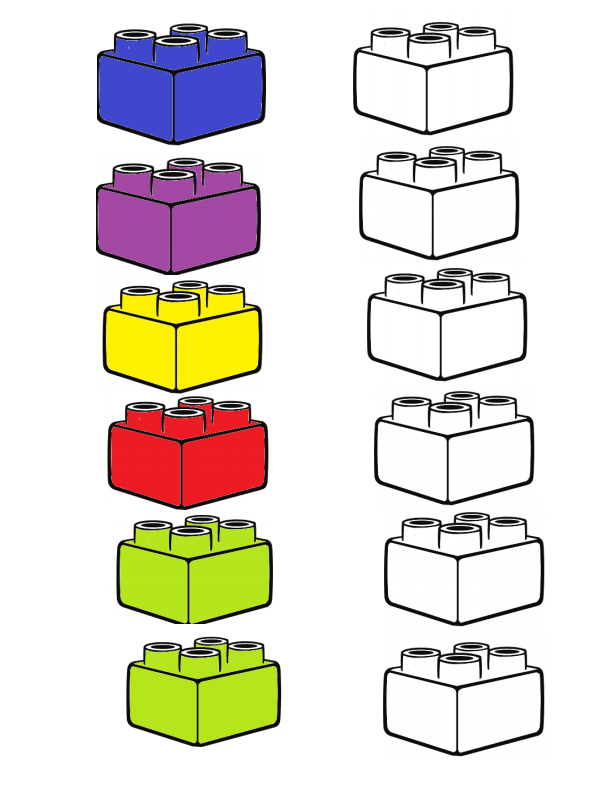 Zadanie 2.Wytnij po śladzie: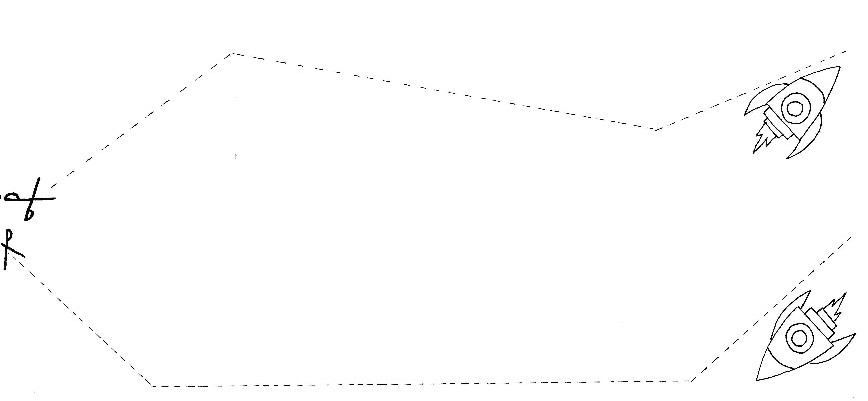 Zadanie 3. Rzuty do celu: Dziecko zgniata papier z gazety na kształt kuli. Jego zadaniem jest wrzucenie kul np. do kosza na śmieci lub narysowanego kredą na podłodze koła. Zaczynamy od wrzucania z bliskiej odległości, następnie odległość zwiększamy. Możemy utrudnić zabawę, prosząc dziecko o zmianę ręki.  Zadanie 4. Czego brakuje:Na stole układamy różne przedmioty np.  kredkę, jabłko, zeszyt itd. (zaczynamy od 3-4 przedmiotów). Nazywamy te przedmioty. Dziecko zamyka oczy, a my chowamy jeden przedmiot. Zadaniem dziecka jest powiedzenie, czego brakuje. Ilość przedmiotów można stopniowo zwiększać. Można też chować więcej, niż jedną rzecz (w zależności od możliwości dziecka).Powodzenia! 